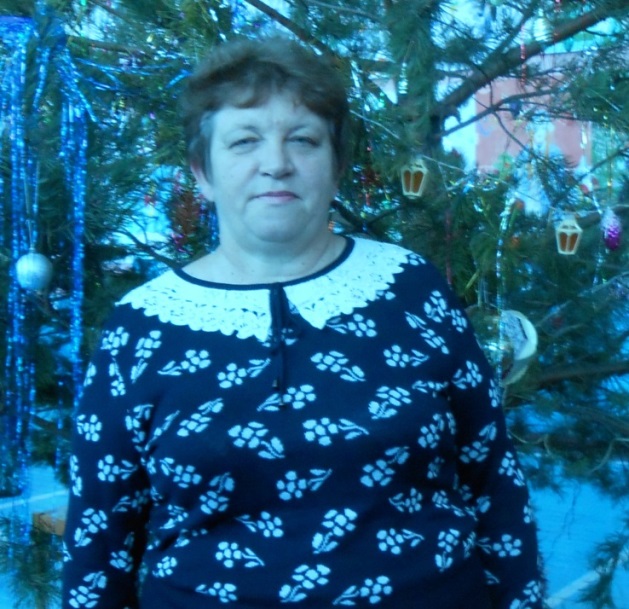 ПЕДАГОГИЧЕСКОЕ  КРЕДО:"Я люблю то, что делаю, и делаю то, что люблю…"
КОЗЛОВАЛИДИЯИВАНОВНАучитель начальных классов
II квалификационная категорияОбразование – высшееОКОНЧИЛА: БГПИ  в 1993 годуСПЕЦИАЛЬНОСТЬ: «Педагогика и методика начального образования»КВАЛИФИКАЦИЯ: Учитель начальных классовПЕРЕПОДГОТОВКА: В 2013 году прошла курсы повышения квалификации в 
Сар ИПК и ПРО по теме «Развитие профессионально -педагогической компетентности учителя начальных классов в условиях реализации ФГОС»ТЕМА САМООБРАЗОВАНИЯ: Технология самостоятельной работы учащихся на уроке